Match the following Routes of Medication Administration:____	Subcutaneous	A. Administering drugs directly into the udder.____	Intravenous		B. Injections given by inserting a needle just under the skin. ____	Intramammary	C. Administering of drugs through the mouth.   ____	Oral			D. Injections directly into the bloodstream.All meat goats should be clipped approximately                        days prior to show. Match the Following:____	Doe			A. Lack of difficulty in giving birth. ____	Kid			B. A castrated male kid. ____	Kidding Ease		C. A female goat.    ____	Buck			D. An intact male goat.____	Wether		E. A young goat less than 6 months of age. When administering medication to your goats, it is vital to use                              needles and syringes and keep bottles and bottle caps __________. Goats are most comfortable between ___ ___ and ______ degrees F. This type of housing uses less bedding, houses animals that receive more individual care and are considered more labor intensive. __________________  No matter what type of housing or operation you have, your goats must be in an area that is ____________, _________, and free from ______________. Good fencing is key with goats for two reason; name them. ________________________  and ____________________Label the Following: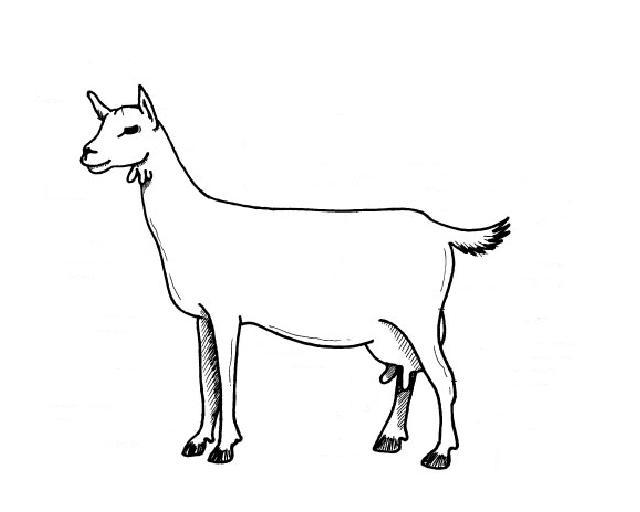 Label the following: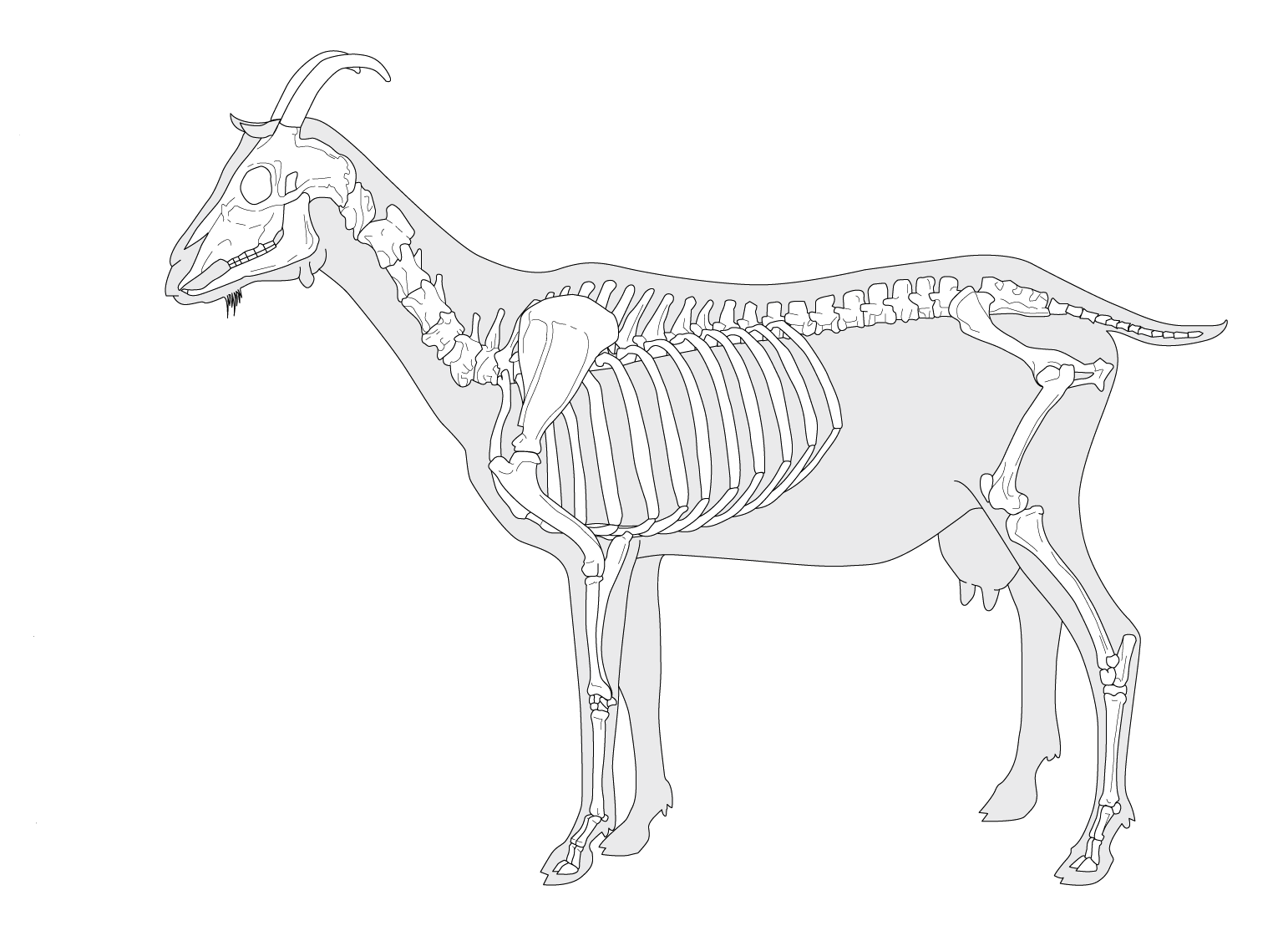 